Учебная дисциплина: «Основы права в работе с информацией»Преподаватель: Банзаракцаева Оюна Данзановна Прочитать и законспектировать материал.Лекция №1 «Юриспруденция как наука»Право, 10 классУрок №1. Юриспруденция как важная область человеческих знанийПеречень вопросов, рассматриваемых на уроке:1. Что представляет собой юриспруденция как наука?2. Как классифицировать систему юридических наук?3. Какие юридические профессии существуют?Глоссарий по теме:Юриспруденция – наука о государстве и праве, знатоки которой еще в далеком прошлом были названы юристами или правоведами.Предмет науки – то, на что направлено изучение науки.Методы науки – совокупность приемов, средств познания этого предмета.Система юридических наук - это совокупность взаимосвязанных наук, изучающих государство и право как относительно обособленные, самостоятельные социальные институты.Прикладные юридические науки - это науки, которые позволяют, как обосновать основные направления юридической деятельности (на уровне правотворчества и на уровне применения права), так и науки, обеспечивающие информационное и техническое обеспечение этой деятельности.Адвокат - независимый профессиональный советник по правовым вопросам.Нотариус - лицо, специально уполномоченное на совершение действий, среди которых свидетельствование верности копий документов и выписок из них, свидетельствование подлинности подписи на документах, свидетельствование верности перевода документов с одного языка на другой, а также некоторые другие действия, нормы которых отличаются друг от друга в различных странах.Судья - должностное лицо, назначенное Президентом России в установленном законом порядке в состав судебного органа для воплощения правосудия на профессиональной базе.Официальная правовая информация - это информация, исходящая от полномочных государственных органов, имеющая юридическое значение и направленная на регулирование общественных отношений.Информация индивидуально - правового характера, имеющая юридическое значение - это информация, исходящая от различных субъектов права, не имеющих властных полномочий, и направленная на создание (изменение, прекращение) конкретных правоотношений.Неофициальная правовая информация - это материалы и сведения о законодательстве и практике его осуществления (применения), не влекущие правовых последствий и обеспечивающие эффективную реализацию правовых норм.Ключевые слова: юриспруденция; система юридических наук; юридические профессии; правовая информация; официальная правовая информация; информация индивидуально-правового характера; неофициальная правовая информация.Основная литература по теме урока:Певцова Е.А. Право: основы правовой культуры: учебник для 10 классов общеобразовательных учреждений. Базовый и углубленный уровни в 2 ч. Ч.1/. Е.А. Певцова – М.: ООО «Русское слово» – учебник», 2017. – стр.7-21.На уроке мы узнаем, что собой представляет система юридических наук, какие юридические профессии, группы правовой информации существуютНаучимся решать типовые задания формата ЕГЭ на применение знаний о системе юридических наук.Сможем раскрывать сущность основных понятий.Основное содержание урока.Среди современных наук особое место занимает юриспруденция — наука о государстве и праве, знатоки которой ещё в далёком прошлом были названы юристами или правоведами. Каждая юридическая наука по-своему важна для человека даже в том случае, если он не юрист.В системе юридических наук существуют прикладные науки (судебная медицина, криминалистика), международно-правовые науки (международное частное право), организационно-юридические науки (прокурорский надзор, адвокатура, нотариат), теоретические правовые науки (теория государства и права), историко-правовые науки (история политических и правовых учений, история государства и права), Отраслевые юридические науки (конституционное, гражданское, уголовное право).В современном мире существует много юридических профессий (судьи, адвокаты, следователи, нотариусы, юрисконсульты, прокуроры и т.д.). Люди, выбравшие для себя эту сферу деятельности, постоянно должны обращаться к законам.Юристы считают, что адвокатура в современном понимании этого слова впервые возникла в Древнем Риме. Когда римское законодательство стало общедоступным, появилась особая группа людей, которая стала профессионально заниматься изучением законов. Они и консультировали, и защищали людей.Нотариус осуществляет удостоверение подлинности различных документов, оформление наследственных прав, а также совершение других юридических действийРазрешение правовых споров от имени государства осуществляет судья. Стать судьёй может только гражданин России, достигший 25 лет, имеющий высшее юридическое образование и стаж работы не менее пяти лет по юридической профессии. Он должен также сдать экзамен и получить рекомендацию квалификационной коллегии судей. Для тех, кто захочет стать судьёй Верховного Суда РФ, требования другие: возраст не моложе 35 лет, а стаж работы по профессии — не менее 10 лет.Юрист может работать частным детективом, получив в установленном законом порядке лицензию на частную сыскную деятельность.Знаний в области права требует и служба в органах внутренних дел и полиции. Сотрудник полиции должен знать и соблюдать Конституцию РФ, законодательные и иные нормативные правовые акты в сфере внутренних дел, обеспечивать их исполнение; соблюдать при выполнении служебных обязанностейВ современном обществе необходимо научиться работать с правовой информацией. К ней относится прежде всего информация о правовых актах, материалах подготовки законопроектов, их обсуждении и принятии, учёте и упорядочении, толковании и реализации правовых норм, изучении практики их применения. В правовую информацию включаются также материалы о правовом образовании и разработке научных концепций развития права.Правовую информацию можно разделить на три большие группы: официальная правовая информация, информация индивидуально-правового характера, имеющая юридическое значение, и неофициальная правовая информация.Особый интерес представляет вопрос о том, как именно зародилось и возникло государство. Во взаимоотношениях между людьми всегда существовали противоречия, которые приводили к столкновениям. С точки зрения ряда учёных, человек использует право не только для решения конфликта.Разбор типового тренировочного заданияПодстановка элементов в пропуски в таблицеСделать письменно в тетрадях:Распределите в таблице примеры дисциплин по научным областямНарисовать таблицу и заполнить.Разбор типового контрольного заданияИспользуя конспект урока, найдите и выделите цветом по вертикали и горизонтали в филворде правовых терминов.Пример: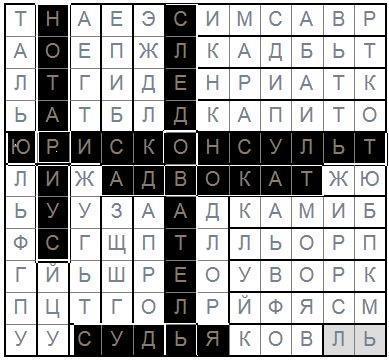 Решите кроссворд.По горизонтали:1. лицо, специально уполномоченное на свидетельствование верности перевода документов с одного языка на другой, а также некоторые другие действия, нормы которых отличаются друг от друга в различных странах.По вертикали:2. лицо, профессией которого является оказание квалифицированной юридической помощи3. законный представитель обвинения4. специалист по расследованию уголовных преступлений; агент сыскной полиции